Formulaire d'inscription aux prix des mérites sportifs 2024(Performances sportives du 01/09/2023 au 15/05/2024)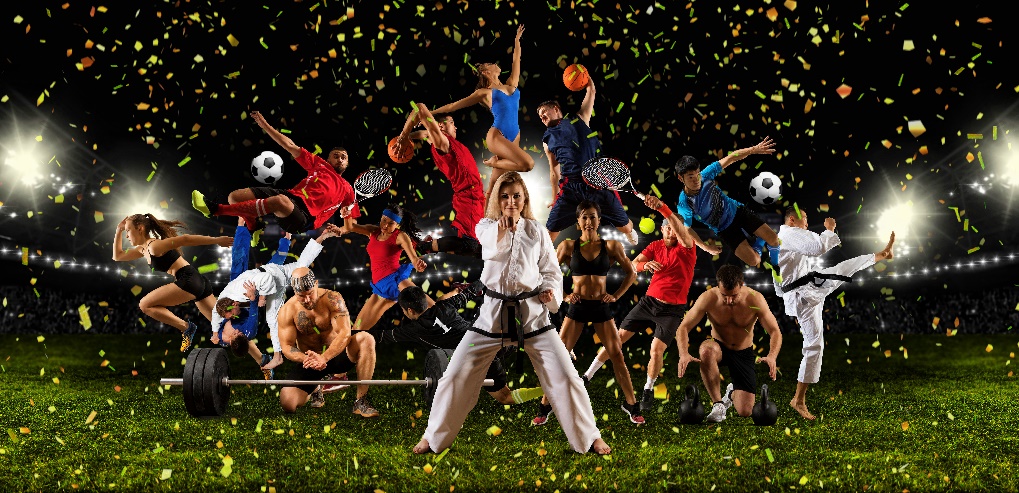 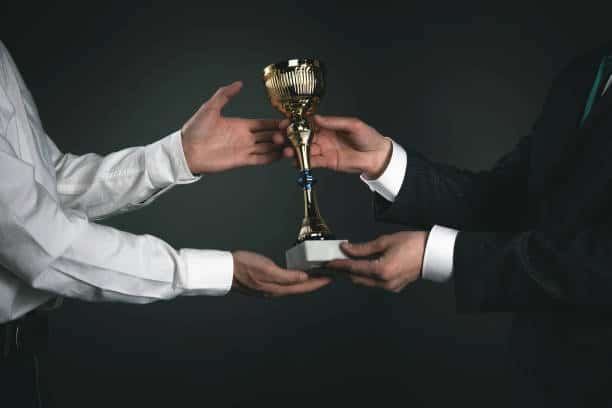 Ce formulaire de candidature doit être introduit pour le 15/05/2024 au plus tard.⚠ 1 formulaire par candidatQui peut prétendre à un mérite ?

L’attribution des Mérites Sportifs annuels de la Ville de Florenville est gérée par la Ville de Florenville et le Centre Sportif Local de Florenville dans le but de valoriser la pratique du sport et de mettre en exergue le dynamisme sportif local.

Les Mérites Sportifs sont attribués à des athlètes et sportifs domiciliés dans la commune, originaires de la commune ou exerçant une activité sportive distinctive qui a lieu dans la commune.

Des personnalités et/ou des clubs pour leur parcours, leur talent, leur générosité, l’image sportive véhiculée, leur travail et leurs exploits sportifs réalisés au cours de l’année sportive 2023 – 2024 (*01 septembre 2023 au 15 mai 2024).

Ils récompensent par leur intermédiaire, les parents et les familles, les clubs (y compris des premières heures), les amis, les bénévoles,…

Les Mérites mettent en lumière les talents actifs ou attachés à la Ville de Florenville et leur rayonnement local, régional, national ou international.

Les Mérites participent à la création d’une image de commune dynamique et de talents, tant dans le public de l’entité qu’auprès de tous les amateurs sportifs de la région et de toutes les forces vives impliquées dans la promotion du sport en FWB.

Les Mérites sportifs encouragent à la pratique du sport à tout niveau, en décernant des trophées par l’exemplarité. Toutes les disciplines sportives seront prises en considération. Les pratiquants d’un sport collectif pourront se présenter individuellement.Nom et prénom du Lauréat (ou du club)(*) : Date de naissance : Adresse complète (Rue, n°, code postal, localité) : N° de téléphone/gsm : Adresse mail : Discipline sportive pratiquée : Catégorie/niveau de la discipline : Fédération/club d’affiliation : Performances réalisées par la personne/club :Candidature pour le Mérite/Prix (cochez la case correspondante) :   Mérite Sportif individuel féminin – senior (décerné à une sportive individuelle habitant l’entité et/ou pratiquant son sport dans un club de l’entité de Florenville qui s’est particulièrement distinguée par ses performances sportives.) Mérite Sportif individuel masculin - senior (décerné à un sportif individuel habitant l’entité et/ou pratiquant son sport dans un club de l’entité de Florenville qui s’est particulièrement distingué par ses performances sportives.) Mérite Sportif collectif féminin – senior (décerné à un club féminin de l’entité qui s’est particulièrement distingué par ses performances sportives.) Mérite Sportif collectif masculin - senior (décerné à un club masculin de l’entité qui s’est particulièrement distingué par ses performances sportives.) Mérite Sportif espoir (décerné à un.e sportif.ve individuel.le ou une équipe collective de l’entité de moins de 18 ans - jusqu’au 15 mai, date limite de rentrée des candidatures - qui s’est distingué par ses performances et/ou évolutions sportives.) Prix de la reconnaissance (décerné à un.e sportif.ve, un mouvement, un.e arbitre, un.e entraîneur.se ou un.e responsable de club de l’entité qui s’est particulièrement distingué.e pour le développement de la vie sportive locale ou pour l’entièreté de son œuvre (palmarès ; jubilé…).) Prix "Coup de coeur sportif" (décerné à un ou plusieurs acteurs du monde sportif local, qu’ils soient pratiquants, organisateurs, arbitres, entraîneurs, parents, supporters, dirigeants, clubs, associations, écoles, classes…, ayant accompli un geste remarquable ou développé un projet particulier en faveur de la promotion du Sport sur notre commune.) Prix "Richard Henry" (prix décerné à un.e « bénévole » ou un.e responsable de club de l’entité de Florenville qui s’implique directement ou indirectement dans le bon fonctionnement de son mouvement. Je transmets des photos  oui  non Je transmets un/des article.s de presse oui nonJ'accepte par la présente d'apparaître sur les photos prises lors de la soirée de remise des mérites. Celles-ci seront potentiellement publiées dans les différents canaux de communication utilisés par l'administration communale et le Centre Sportif de Florenville (site web, réseaux sociaux). En aucun cas, l’administration ne cédera les photos visées à des tiers.  oui   nonEn soumettant ce formulaire d’inscription, j’accepte que les informations saisies dans ce formulaire soient utilisées et/ou exploitées et/ou traitées par et pour la Commune de Florenville dans le but d’un dépôt de candidature aux mérites sportifs de Florenville uniquement.Pour motiver sa candidature, les participants pourront joindre à leur dossier des documents justifiants leur(s) résultat(s) sportif(s) (énoncé de palmarès, titres spéciaux, fair-play, articles de presse, etc).